Bł. Carlo Acutis – Apostoł EucharystiiW tym czasie umarł jego dziadek ze strony matki. Wkrótce potem miał się on wnukowi przyśnić, prosząc go o modlitwę. Dziecko skierowało swe pytania na tematy nadprzyrodzone do swej polskiej niańki (także jego babcia była Polką), która przekazała mu, według wiary katolickiej, o co chodziło i jak się ma modlić.W dniu 16 czerwca 1998 roku Carlo przystąpił do sakramentu wczesnej Komunii Świętej, dzięki specjalnemu pozwoleniu arcybiskupa Pasquale Macchi. W dniu 4 maja 2003 roku w kościele Santa Maria Segreta, Carlo przystąpił do Sakramentu bierzmowania.W wieku czternastu lat Carlo rozpoczął naukę w Liceum Klasycznym przy Instytucie Leona XIII w Mediolanie, prowadzonym przez ojców Jezuitów, gdzie w pełni rozwinął swoje zdolności.  Pomimo że nauka w liceum była niezwykle absorbująca, poświęcał także swój wolny czas na przygotowywanie młodzieży do bierzmowania, nauczając katechizmu w parafii Santa Maria Segreta, i intensywnie włączył się w tworzenie stron internetowych: dotyczących wolontariatu, parafii, stworzył też strony internetowe o cudach eucharystycznych i o świętych katolickich. Carlo uzyskał wiele dyplomów uznania oraz certyfikatów poświadczających posiadane przez niego umiejętności informatyczne. Ze względu na swoją uczynność i wesołe usposobienie Carlo zawsze znajdował się w centrum uwagi swoich przyjaciół, między innymi dlatego, że chętnie pomagał im przy obsłudze komputera. Lubił życie towarzyskie, podróże, grę w piłkę, grał na saksofonie.Bardzo lubił spędzać wakacje w domu rodzinnym w Asyżu. Spędzał tam czas na zabawie z przyjaciółmi, ale i poznawał św. Franciszka. To od niego nauczył się szacunku dla wszelkiego stworzenia i oddania najbiedniejszym. Również przykład św. Serafina i św. Antoniego z Padwy był dla Carla wezwaniem do konkretnych aktów miłosierdzia wobec ubogich. W ten sposób zaangażował się w działalność charytatywną na rzecz potrzebujących, bezdomnych i imigrantów, których wspierał również finansowo, przeznaczając na ten cel pieniądze zaoszczędzone z otrzymywanej tygodniówki.Jego życiowym mottem były słowa: „Wszyscy rodzą się jako oryginały, ale wielu umiera jako kserokopie”.Trzonem duchowości Carla było codzienne spotkanie z Panem w Eucharystii. Mówił: „Eucharystia jest moją autostradą do nieba!”. Zdanie to jest syntezą Jego duchowości i całego życia spędzonego w przyjaźni z Bogiem.Carlo wielokrotnie powtarzał też te słowa: „Jezus postępuje bardzo oryginalnie, ponieważ chowa się w malutkim kawałeczku Chleba. Tylko Bóg może zrobić coś tak niewiarygodnego!”. Za każdym razem, kiedy Carlo przyjmował Jezusa Eucharystycznego, modlił się: „Jezu, rozgość się w moim sercu! Potraktuj je jako swój dom!”, często też powtarzał: „Ci, którzy każdego dnia przyjmują Eucharystię, pójdą prosto do nieba!”.Po Pierwszej Komunii Świętej, za zgodą swojego kierownika duchowego - Don Ilio Carrai, Carlo zaczął codzienne uczestnictwo we Mszy Świętej. Naśladując pastuszków z Fatimy, podejmuje drobne wyrzeczenia w intencji tych, którzy nie kochają Pana Jezusa w Eucharystii.Kiedy ze względu na obowiązki szkolne nie mógł uczestniczyć we Mszy Świętej, przyjmował Komunię Duchową. W ten sposób szerzył dzieło apostolskie wśród swoich kolegów i przyjaciół, wyjaśniając im tajemnicę Eucharystii, opierając się na opowieściach o najważniejszych cudach eucharystycznych, które miały miejsce na przestrzeni wieków. Jako apostoł Eucharystii, Carlo postanowił wykorzystać swój talent informatyczny do zaprojektowania i stworzenia międzynarodowej wystawy na temat „Cudów Eucharystycznych”. Jest to obszerny materiał fotograficzny z bogatymi opisami, przedstawiający niektóre z głównych Cudów Eucharystycznych uznanych przez Kościół (około 136), które miały miejsce na przestrzeni wieków w różnych krajach Świata.Carlo był również niezwykle mocno oddany Matce Bożej, na wyraz czego codziennie odmawiał różaniec i nigdy nie opuszczał tego „najzaszczytniejszego spotkania dnia”. Kilka razy poświęcił się Maryi, aby wyrazić Jej swoje oddanie i błagać o wsparcie. Carlo mawiał: „Matka Boża jest jedyną kobietą w moim życiu!” Zaprojektował również szkic różańca, który następnie odtworzył na swoim komputerze.We wrześniu 2006 roku zdiagnozowano u niego białaczkę typu M3, uważaną za najbardziej agresywną postać tej choroby, którą początkowo uznano za grypę. Carlo był hospitalizowany w klinice De Marchi w Mediolanie, a gdy sytuacja się pogorszyła, został przeniesiony do szpitala San Gerardo w Monzie, gdzie znajduje się specjalistyczny ośrodek leczenia tego typu białaczki. Kilka dni przed przyjęciem do szpitala, ofiarował swoje życie Panu za Papieża, za Kościół, oraz modląc się o to, aby po śmierci poszedł prosto do Nieba. W tym szpitalu otrzymał sakrament namaszczenia chorych. Pielęgniarki i lekarze, którzy towarzyszyli mu w tamtych chwilach, wspominają go z ogromnym uczuciem i szacunkiem. Śmierć mózgu nastąpiła 11 października 2006 roku, a Jego serce przestało bić 12 października o godzinie 6:45. Wiadomość o śmierci Carla szybko obiegła lokalną społeczność. Po sprowadzeniu Jego ciała do domu, nieustannie napływały tam tłumy ludzi, którzy chcieli pożegnać się z Nim po raz ostatni. Pogrzeb odbył się w kościele Santa Maria Segreta dnia 14 października 2006 roku. Ciało Carla pochowano w rodzinnym grobowcu w Ternengo (Biella), a następnie w lutym 2007 r. Jego doczesne szczątki przeniesiono na cmentarz komunalny w Asyżu, spełniając w ten sposób jego pragnienie, aby spocząć w mieście św. Franciszka.Od śmierci Carla, wiedza na temat Jego świętości i znaków nieustannie rośnie na wszystkich kontynentach. Był autentycznym świadkiem Chrystusa we wszystkich środowiskach, w których żył, a Jego życie jest dla współczesnej młodzieży jak światło latarni morskiej. Był przykładem wartości ewangelicznych, głosił Chrystusa nie tylko słowem, ale przede wszystkim świadectwem swojego życia.Przesłanie, które Carlo przekazuje nowym pokoleniom, jest bardzo istotne: istnieje inny wymiar – inne życie poza życiem doczesnym, w którym spotkamy naszego Zbawiciela – Tego, który odkupił nas z miłości. Zniechęconym, zawiedzionym życiem, cierpiącym, niespokojnym, samotnym i opuszczonym, Carlo wskazuje na Eucharystię, Emmanuela, Boga, który jest z nami. Prawdziwa obecność Jezusa Chrystusa w konsekrowanej Hostii była dla Carla prawdą opartą na skale. Była gwarancją, że człowiek nigdy nie zostanie sam, nawet wtedy, gdy myśli, że wszystko się wali. Carlo mówił współczesnej młodzieży, że Eucharystia jest jedynym lekarstwem na rozwiązanie problemów ludzkości.Carlo był wstrząśnięty tak wielką miłością Boga do człowieka i nie przestawał ujawniać innym niezwykłego bogactwa tej nieskończonej miłości. Dlatego życie Carla skupiało się wokół Mszy Świętej, a kiedy czas na to pozwalał, zatrzymywał się również na adoracji eucharystycznej. Carlo wiedział, że gdy się adoruje Przenajświętszy Sakrament przynajmniej przez pół godziny lub odmawia różaniec święty bądź w kościele, bądź w rodzinie, bądź też we wspólnocie, otrzymuje się odpust zupełny według warunków określonych przez Kościół. To także z tego powodu często zatrzymywał się w kościele na adoracji, aby móc uzyskać odpust dla najbardziej potrzebujących dusz w czyśćcu. Jako osoba świecka Carlo potrafił wzbudzić zapał i praktykę chrześcijańską także u osób konsekrowanych i kapłanów. Był autentycznym świadkiem, jak prawdziwa jest przypowieść o winorośli i latoroślach. Zawsze starał się być powiązany z winnym krzewem – Chrystusem Panem, aby przynosić obfity owoc we wszystkim, co robił i planował.Dnia 5 lipca 2018 roku papież Franciszek ogłosił Carlo Czcigodnym Sługą Bożym. W dniach 5-6 kwietnia 2019 roku doczesne szczątki Carla zostały przeniesione do Sanktuarium Santuario di Spogliazione Kościoła Santa Maria Maggiore w Asyżu. Proces beatyfikacyjny rozpoczęto w archidiecezji mediolańskiej w 2013. 5 lipca 2018 r. papież Franciszek zatwierdził dekret o heroiczności jego cnót, a 21 lutego 2020 r. zatwierdził cud za jego wstawiennictwem, otwierając drogę do beatyfikacji, która nastąpiła w bazylice św. Franciszka w Asyżu 10 października 2020 r. Jego wspomnienie liturgiczne obchodzone jest 12 października. Od momentu beatyfikacji, jego grób w kościele Matki Boskiej Większej jest miejscem pielgrzymek wielu osób.(Na podstawie https://carloacutis.pl, https://www.niedziela.pl/artykul/55533/Carlo-Acutis-przyszly-blogoslawiony, https://pl.wikipedia.org/wiki/Karol_Acutis)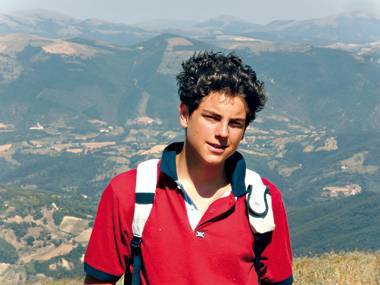 Eucharystia jest moją drogą do nieba!Carlo Acutis urodził się 3 maja 1991 roku w Londynie (Wielka Brytania), jako syn włoskich emigrantów Andrei i Antonii Salzano przebywających w London City w związku z pracą zawodową. Został ochrzczony 18 maja tego samego roku w kościele „Our Lady of Dolours” w Londynie. Jego rodzice byli niepraktykującymi katolikami.  We wrześniu 1991 roku rodzina Salzano wróciła do Mediolanu. Kiedy Carlo skończył 4 lata, rodzice zapisali go do przedszkola, a następnie do szkoły podstawowej prowadzonej przez Siostry pod wezwaniem Świętej Marceliny, znajdującej się w pobliżu ich miejsca zamieszkania.